Introduction to HumanitiesWhat is life like in the Middle East? 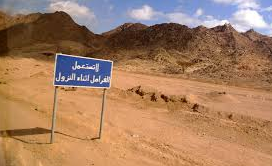 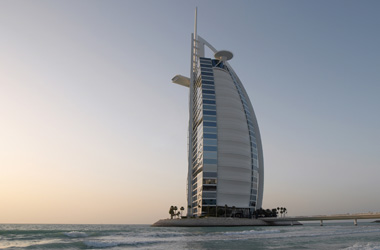 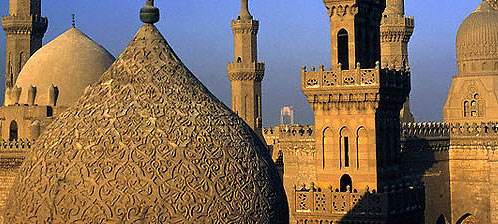 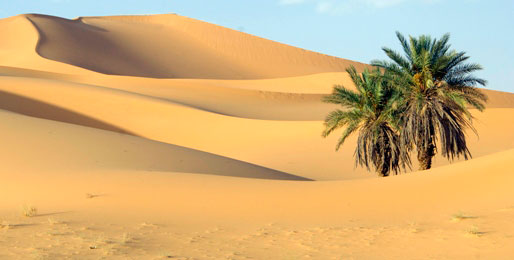 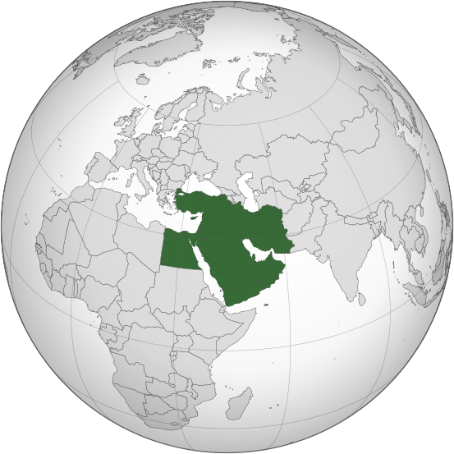 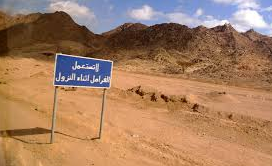 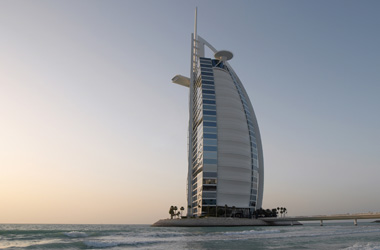 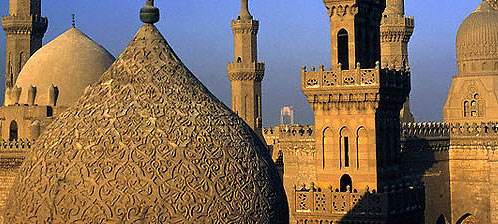 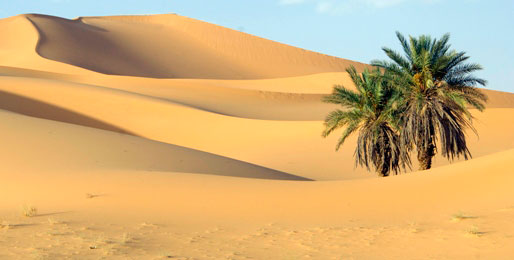 What are the main geographical processes happening in the Middle EastClimate – the weather in a particular area over a long period of timeDesert – a region with little or no rainfall (≤250mm per year)Evaporation – when water turns into a gas (water vapour) as it heats upLack of insulation – hot in the day, very cold at nightDesertification – the loss of useful land as it becomes desertMigration – people moving to areas within countries and between countriesUrbanisation – as people move to urban areas they grow to accommodateDrought – a lack of water for drinking or farmingTrade – the Middle East exports a large volume of fuels (mainly oil)What do we know about the Middle East?Made up of 17 countries, some islands, all but one in AsiaSaudi Arabia is the biggest and Bahrain the smallestAlong with Bahrain, Cyprus is the other island nationIran is the most populatedMajor rivers in the Middle East include the Nile, Euphrates and the TigrisThe Middle East isn’t entirely desert, there are mountainous landscapes, semi-arid and Mediterranean climates.What is the future like for the Middle East?What happens when the oil runs out? For the Middle East and the world?What has happened to most of Syria’s migrants? Where did they end up and why?How are cities like Dubai surviving the desert?Can the World Cup in Qatar be sustainable?Introduction to HumanitiesWhat is life like in the Middle East? 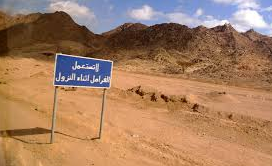 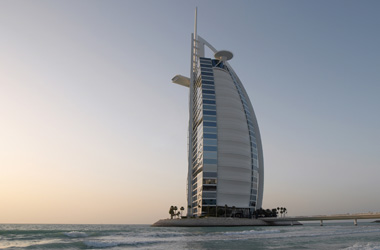 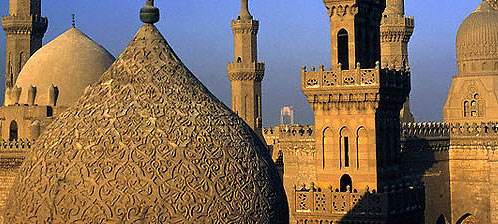 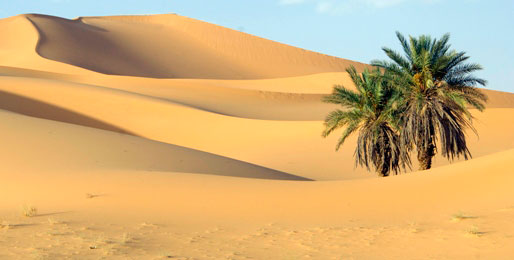 What are the main geographical processes happening in the Middle EastClimate – the weather in a particular area over a long period of timeDesert – a region with little or no rainfall (≤250mm per year)Evaporation – when water turns into a gas (water vapour) as it heats upLack of insulation – hot in the day, very cold at nightDesertification – the loss of useful land as it becomes desertMigration – people moving to areas within countries and between countriesUrbanisation – as people move to urban areas they grow to accommodateDrought – a lack of water for drinking or farmingTrade – the Middle East exports a large volume of fuels (mainly oil)What do we know about the Middle East?Made up of 17 countries, some islands, all but one in AsiaSaudi Arabia is the biggest and Bahrain the smallestAlong with Bahrain, Cyprus is the other island nationIran is the most populatedMajor rivers in the Middle East include the Nile, Euphrates and the TigrisThe Middle East isn’t entirely desert, there are mountainous landscapes, semi-arid and Mediterranean climates.What is the future like for the Middle East?What happens when the oil runs out? For the Middle East and the world?What has happened to most of Syria’s migrants? Where did they end up and why?How are cities like Dubai surviving the desert?Can the World Cup in Qatar be sustainable?